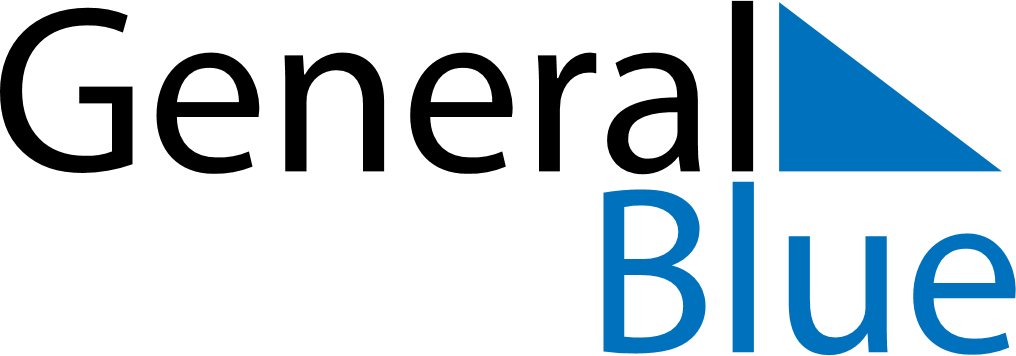 June 2024June 2024June 2024June 2024June 2024June 2024June 2024Arcen, Limburg, The NetherlandsArcen, Limburg, The NetherlandsArcen, Limburg, The NetherlandsArcen, Limburg, The NetherlandsArcen, Limburg, The NetherlandsArcen, Limburg, The NetherlandsArcen, Limburg, The NetherlandsSundayMondayMondayTuesdayWednesdayThursdayFridaySaturday1Sunrise: 5:23 AMSunset: 9:42 PMDaylight: 16 hours and 18 minutes.23345678Sunrise: 5:22 AMSunset: 9:43 PMDaylight: 16 hours and 20 minutes.Sunrise: 5:22 AMSunset: 9:44 PMDaylight: 16 hours and 22 minutes.Sunrise: 5:22 AMSunset: 9:44 PMDaylight: 16 hours and 22 minutes.Sunrise: 5:21 AMSunset: 9:45 PMDaylight: 16 hours and 24 minutes.Sunrise: 5:21 AMSunset: 9:46 PMDaylight: 16 hours and 25 minutes.Sunrise: 5:20 AMSunset: 9:47 PMDaylight: 16 hours and 27 minutes.Sunrise: 5:19 AMSunset: 9:48 PMDaylight: 16 hours and 28 minutes.Sunrise: 5:19 AMSunset: 9:49 PMDaylight: 16 hours and 29 minutes.910101112131415Sunrise: 5:19 AMSunset: 9:50 PMDaylight: 16 hours and 30 minutes.Sunrise: 5:18 AMSunset: 9:50 PMDaylight: 16 hours and 32 minutes.Sunrise: 5:18 AMSunset: 9:50 PMDaylight: 16 hours and 32 minutes.Sunrise: 5:18 AMSunset: 9:51 PMDaylight: 16 hours and 33 minutes.Sunrise: 5:18 AMSunset: 9:52 PMDaylight: 16 hours and 34 minutes.Sunrise: 5:17 AMSunset: 9:52 PMDaylight: 16 hours and 34 minutes.Sunrise: 5:17 AMSunset: 9:53 PMDaylight: 16 hours and 35 minutes.Sunrise: 5:17 AMSunset: 9:53 PMDaylight: 16 hours and 36 minutes.1617171819202122Sunrise: 5:17 AMSunset: 9:54 PMDaylight: 16 hours and 36 minutes.Sunrise: 5:17 AMSunset: 9:54 PMDaylight: 16 hours and 37 minutes.Sunrise: 5:17 AMSunset: 9:54 PMDaylight: 16 hours and 37 minutes.Sunrise: 5:17 AMSunset: 9:55 PMDaylight: 16 hours and 37 minutes.Sunrise: 5:17 AMSunset: 9:55 PMDaylight: 16 hours and 37 minutes.Sunrise: 5:17 AMSunset: 9:55 PMDaylight: 16 hours and 37 minutes.Sunrise: 5:18 AMSunset: 9:56 PMDaylight: 16 hours and 38 minutes.Sunrise: 5:18 AMSunset: 9:56 PMDaylight: 16 hours and 37 minutes.2324242526272829Sunrise: 5:18 AMSunset: 9:56 PMDaylight: 16 hours and 37 minutes.Sunrise: 5:18 AMSunset: 9:56 PMDaylight: 16 hours and 37 minutes.Sunrise: 5:18 AMSunset: 9:56 PMDaylight: 16 hours and 37 minutes.Sunrise: 5:19 AMSunset: 9:56 PMDaylight: 16 hours and 37 minutes.Sunrise: 5:19 AMSunset: 9:56 PMDaylight: 16 hours and 36 minutes.Sunrise: 5:20 AMSunset: 9:56 PMDaylight: 16 hours and 36 minutes.Sunrise: 5:20 AMSunset: 9:56 PMDaylight: 16 hours and 35 minutes.Sunrise: 5:21 AMSunset: 9:56 PMDaylight: 16 hours and 34 minutes.30Sunrise: 5:22 AMSunset: 9:55 PMDaylight: 16 hours and 33 minutes.